Муниципальное автономное дошкольное образовательное учреждение «Детский сад № 58»Воспитатели: Гурова Я.Н., Глушкова И.П.группа № 16Спортивное развлечение «Как мы зиму провожали»Заканчивается зима, начинается весна. Дни становятся длиннее и светлее, яркое солнце светит на голубом небе. На Руси в это время устраивались народные гулянья. Называли этот праздник – Масленица, веселый, разгульный, этот праздник длится целую неделю: ярмарки, песни, пляски, ряженые, игрища. Недаром его величали в народе широкой Масленицей. И, конечно же, на празднике было главное угощение - блины, этот древний славянский символ возврата солнца и тепла в природе. Народ веселится, катается с горок на санках, устраивает кулачные потехи - в общем предается «масленичным удовольствиям».В нашей группе прошло развлечение «Как мы зиму провожали», посвященное «Масленице». Цель развлечения – укрепление физического здоровья посредством использования народных масленичных игр. Малыши нашей группы активно участвовали в играх и получили огромноеудовольствие, много положительных эмоций.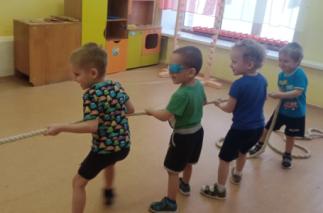 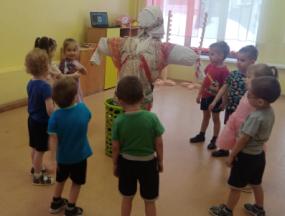 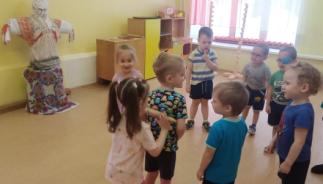 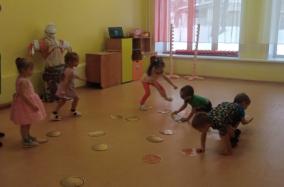 